Мельничук Ирина Сергеевнаучитель английского языка 1 категории МБОУ «Специализированнаяшкола с углубленным изучениеминостранных языков №115 города Донецка»Эффективные формы работы учителя английского языка            Путеводной звездой в моей работе является высказывание А.П. Чехова: “ Учитель должен быть артист, художник, горячо влюбленный в свое дело.” Именно так я стараюсь подходить к своей работе. Это и бинарные уроки, и театральные постановки, и создание совместно с учащимися социальных видеороликов, и реализация проектов, и использование игровых технологий.              Мое кредо - “Каждый урок должен быть осмыслен педагогом, как подарок детям.”(Ш.А. Амонашвили).              Каждый ребенок рождается талантливым, и моя задача этот талант развивать. Для этого в своей работе я использую технологии, развивающие критическое мышление, образное мышление, логическое мышление, творческие способности. Активно использую проектные методы, постановки мини-сценок, игровые приемы, информационные технологии. На своих уроках развиваю такой жизненно необходимый навык, как функциональное чтение. Человек, который владеет функциональным чтением способен обозначить тему и основную мысль текста, выбрать из него необходимую информацию, сделать выводы, понять выражения в переносном смысле.            Примеры развития навыка функционального чтения (практическое мышление) и логического мышления на уроках английского:1. На бинарном уроке по творчеству Роальда Даля “Чарли и шоколадная фабрика” ученикам было предложено заполнение комиксов, таблиц, кроссвордов, “Золотых билетов”. Выполнение таких заданий развивает навык функционального чтения, столь необходимого в повседневной жизни, а также логического мышления, посредствам которого они смогут связать в цепочку факты и события, чтобы получить варианты решения ситуации. 2. Также в развитии данного навыка помогает составление рецептов (урок-мероприятие “День бабушек и дедушек”), меню здорового питания (урок “Здоровый образ жизни”), описание героев произведения и собственное отношение к ним (урок “Чарли и шоколадная фабрика”).             Раскрыть творческий потенциал учеников мне помогает   постановка мини-сценок (урок “День бабушек и дедушек”), постановка кукольных театров (урок “Знакомство с миром театра”), проектная деятельность.             Долгосрочный проект “Здоровый образ жизни”, рассчитан на пять уроков. Ученики записывали видео о своих спортивных достижениях, которое впоследствии монтировалось в общий видеоролик; составляли кольца Венна; играли в подвижные игры: «Полезное- неполезное», «Угадай спортивную фигуру». Заключительной частью проекта стало создание коллективного ролика “Здоровый образ жизни”.           Свою работу хочу сравнить со всеми любимыми шоколадными конфетами. Шоколад – это требования, которые мы должны обязательно выполнять, а вот начинка — это наше творчество, деятельность, инновационные технологии, приемы, методы, которые мы используем в своей работе. Начинка может быть разной, у каждого она своя, но именно она определяет вкус. Секрет начинки моих конфет (моей работы)- любовь и понимание, смешанное с увлечением, деятельностью, творчеством и щепоткой требовательности. Но самое главное – это любовь к своему предмету и детям. Ведь именно она заставляет Землю вертеться. Презентация «МОИ ЗВЕЗДНЫЙ ЧАС»   My Big Moment.pptx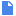                  My name is Irina Melnichuk. I am English teacher of the I category of Specialized school with profound studying of foreign languages № 115 of Donetsk. The guiding star in my work is the statement of A.P. Chekhov “The teacher should be an artist, who is in love with his work.” That's how I try to approach my work. These are binary lessons, theatrical productions, the creation of social videos, projects together with students, the use of gaming technologies.                My motto is: “Every lesson should be understood by the teacher as a gift to children.”(S.A. Amonashvilli). Every child is born talented and my task is to develop this talent. To do this, I use critical thinking technologies and design methods in my work, staging mini-scenes, game techniques, information technology. In my lessons, I develop the skill of functional reading. A person who has functional reading skills is able to identify the topic and the main idea of the text, choose the necessary information from it, make conclusions, understand expressions in a figurative sense.              At the binary lesson on the book of Roald Dahl “Charlie and the Chocolate Factory”, students were asked to fill out comics, worksheets, crosswords, “Golden Tickets". Performing such tasks develops the skill of functional reading, which is so necessary in everyday life.              In the development of this skill can help: the preparation of recipes (the lesson “Grandparents' Day”), a healthy diet menu (the lesson “Healthy lifestyle”), a character description and their own attitude to them (the lesson “Charlie and the Chocolate Factory”).The staging of mini-scenes (the lesson “Grandparents' Day”), the staging of puppet theaters (the lesson “Types of theaters”), project activities help me to unlock the creative potential of students.              A long-term project “Healthy lifestyle”, designed for five lessons. Children recorded videos about their sports achievements, made Venn rings, played outdoor games "Useful- not useful", "Guess the sports figure". The final part of the project was the creation of a collective video “Healthy lifestyle".             My weakness is chocolate candies. Chocolate is the requirements that we must fulfill, but the filling is our creativity, activity, technologies, techniques, methods that we use. The filling may be different, each has its own, but it determines the taste. The secret of filling my candies: love and understanding mixed with passion, activity, creativity. But the most important thing is love for your subject and children. After all, that’s what makes the Earth spin.